Генеральная Ассамблея ВОИС Сорок девятая (23-я очередная) сессия Женева, 2–11 октября 2017 г.ПРЕДЛОЖЕНИЕ Азиатско-Тихоокеанской группы в отношении СОСТАВА КОМИТЕТА ПО ПРОГРАММЕ И БЮДЖЕТУ Исправление, представленное Азиатско-Тихоокеанской группой В пункте 2(b)(ii) приложения к документу WO/GA/49/20 последнее предложение было заменено следующим текстом:«Поскольку число членов в некоторых региональных группах в ВОИС выросло, число мест, выделенных каждой группе, должно быть пропорционально скорректировано в соответствии с принципом равного представительства и при этом каждая региональная группа должна быть представлена в КПБ и Координационном комитете».[Конец документа]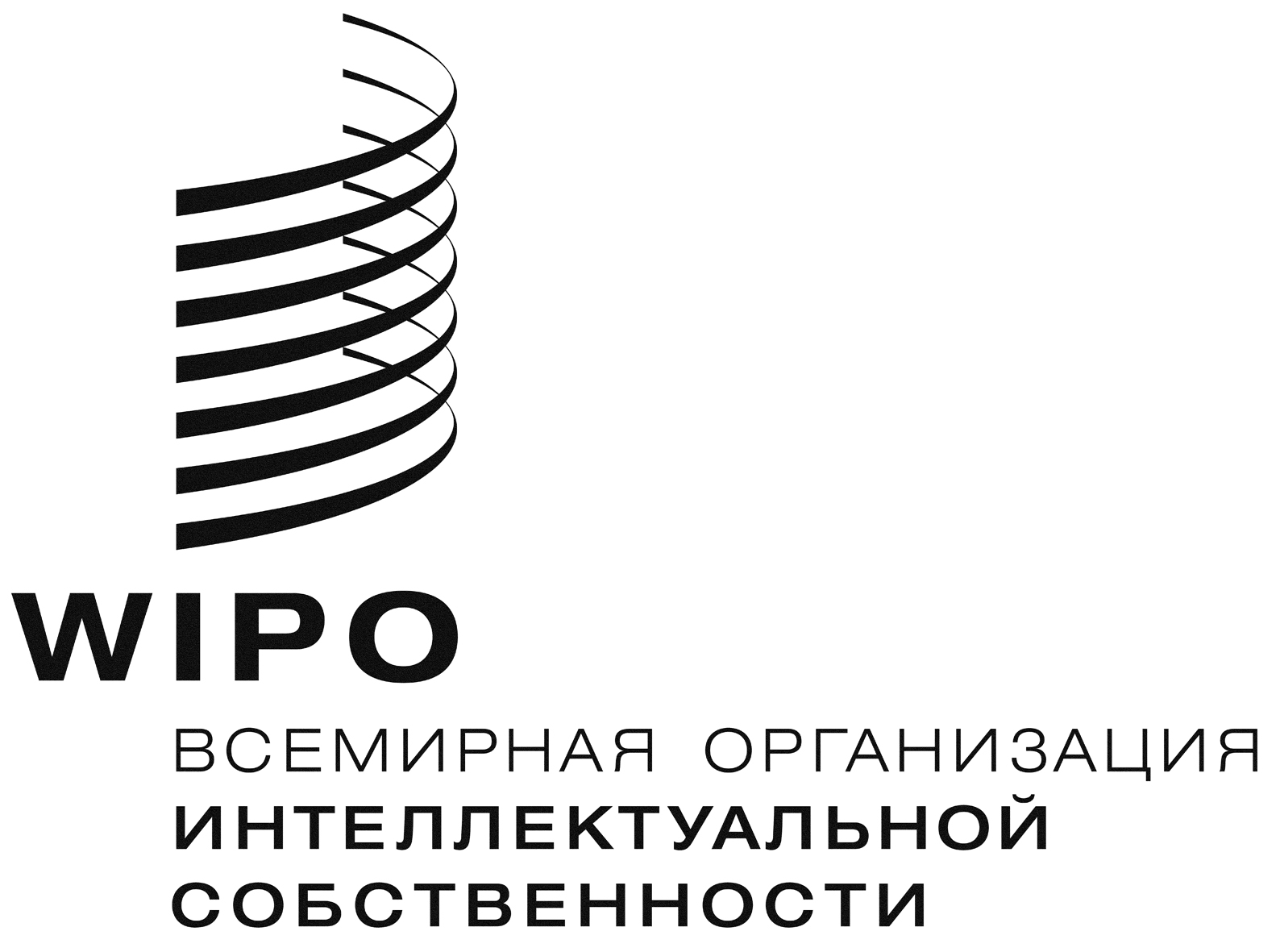 Rw0/ga/49/20 CORR.   w0/ga/49/20 CORR.   w0/ga/49/20 CORR.   оригинал: английский  оригинал: английский  оригинал: английский  дата: 6 октября 2017 г.  дата: 6 октября 2017 г.  дата: 6 октября 2017 г.  